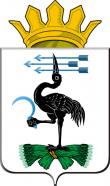 АДМИНИСТРАЦИЯ  БАЙКАЛОВСКОГО МУНИЦИПАЛЬНОГО РАЙОНА  СВЕРДЛОВСКОЙ ОБЛАСТИП О С Т А Н О В Л Е Н И Е    08.11.2022г.                                      №  439                                  с. БайкаловоОб утверждении Административного регламента предоставления муниципальной услуги «Выдача градостроительного плана земельного участка»В соответствии с Федеральным законом от 27 июля 2010 года № 210-ФЗ 
«Об организации предоставления государственных и муниципальных услуг», Порядком разработки и утверждения административных регламентов предоставления муниципальных услуг, утвержденным Постановлением Администрации Байкаловского муниципального района Свердловской области от 10.10.2022 года № 392, принимая во внимание заключенные соглашения о передачи части полномочий от сельских поселений, входящих в состав Байкаловского муниципального района муниципальному району,  Администрация Байкаловского муниципального района Свердловской области,ПОСТАНОВЛЯЕТ:1. Утвердить Административный регламент предоставления муниципальной услуги «Выдача градостроительного плана земельного участка» (прилагается).2. Признать утратившими силу:1) постановление Администрации муниципального образования Байкаловский муниципальный район от 12.05.2020г. № 122 «Об утверждении Административного регламента предоставления муниципальной услуги «Выдача градостроительных планов земельных участков, расположенных на территории муниципального образования Байкаловский муниципальный район (объекты межпоселенческого характера)»;2) постановление Администрации Байкаловского муниципального района от 29.12.2021г. № 444 «О внесении изменений в Административный регламент предоставления муниципальной услуги «Выдача градостроительных планов земельных участков, расположенных на территории муниципального образования Байкаловский муниципальный район (объекты межпоселенческого характера)», утвержденный постановлением Администрации муниципального образования Байкаловский муниципальный район от 12.05.2020г. № 122».        3. Опубликовать настоящее постановление в Вестнике Байкаловского муниципального района и разместить на официальном сайте администрации  
в сети Интернет.         4. Контроль исполнения настоящего Постановления возложить на заместителя главы Администрации Байкаловского муниципального района по развитию Глухих П.А.Глава Байкаловского муниципального района                                                   А.Г. ДорожкинУтвержденПостановлением администрацииБайкаловского муниципального районаот 08.11.2022 № 439Административный регламент предоставления муниципальной услуги «Выдача градостроительного плана земельного участка»Раздел I. Общие положенияПредмет регулирования регламентаАдминистративный регламент предоставления муниципальной услуги «Выдача градостроительного плана земельного участка» (далее – Регламент) разработан в целях повышения качества и доступности предоставления муниципальной услуги, определяет стандарт, сроки и последовательность административных процедур (действий) при осуществлении полномочия по выдаче градостроительного плана земельного участка в Байкаловском муниципальном районе Свердловской области.Круг ЗаявителейЗаявителями на получение муниципальной услуги являются правообладатели земельных участков, а также иные лица в случае, предусмотренном частью 1.1 статьи 57.3 Градостроительного кодекса Российской Федерации (далее – Заявитель). Интересы Заявителей, указанных в пункте 1.2 Регламента, могут представлять лица, обладающие соответствующими полномочиями (далее – Представитель). Полномочия Представителя, выступающего от имени Заявителя, подтверждаются доверенностью, оформленной в соответствии с требованиями законодательства Российской Федерации.Требование предоставления заявителю муниципальной услугив соответствии с вариантом предоставления муниципальнойуслуги, соответствующим признакам заявителя, определеннымв результате анкетирования, проводимого органом,предоставляющим услугу (далее - профилирование),а также результата, за предоставлением которогообратился заявитель1.4. Муниципальная услуга предоставляется заявителю в соответствии с вариантом предоставления муниципальной услуги.1.5. Вариант предоставления муниципальной услуги определяется исходя из установленных в соответствии с приложением № 1 к настоящему Административному регламенту признаков заявителя, а также из результата предоставления муниципальной услуги, за предоставлением которого обратился заявитель.1.6. Признаки заявителя определяются путем профилирования, осуществляемого в соответствии с настоящим Административным регламентом.Раздел II. Стандарт предоставления муниципальной услугиНаименование муниципальной услуги2.1. Наименование муниципальной услуги – «Выдача градостроительного плана земельного участка».Наименование органа, предоставляющего муниципальную услугу2.2. Муниципальная услуга предоставляется Администрацией Байкаловского муниципального района Свердловской области. Непосредственный исполнитель – отдел архитектуры, строительства и охраны окружающей среды Администрации Байкаловского муниципального района.Многофункциональный центр предоставления государственных и муниципальных услуг (далее – многофункциональный центр) вправе принять в соответствии с  соглашением о взаимодействии между уполномоченным органом и многофункциональным центом) решение об отказе в приеме заявления о выдаче градостроительного плана земельного участка и прилагаемых к нему документов в случае, если заявление о выдаче градостроительного плана земельного участка подано в многофункциональный центр.Результат предоставления муниципальной услуги2.3. Результатом предоставления муниципальной услуги является:1) градостроительный план земельного участка;2) решение об отказе в выдаче градостроительного плана земельного участка.Срок предоставления муниципальной услуги2.4. Срок предоставления муниципальной услуги – в течение четырнадцати рабочих дней с даты регистрации заявления о предоставлении муниципальной услуги в органе, предоставляющем муниципальную услугу (в том числе поданного в форме электронного документа или в случае предоставления муниципальной услуги посредством обращения Заявителя через Многофункциональный центр).Правовые основания для предоставления муниципальной услуги2.5. Перечень нормативных правовых актов, регулирующих предоставление муниципальной услуги, с указанием их реквизитов и источников официального опубликования, информация о порядке досудебного (внесудебного) обжалования решений и действий (бездействия) органов, предоставляющих муниципальную услугу, а также их должностных лиц, муниципальных служащих, работников,  размещен на официальном сайте Администрации Байкаловского муниципального района  http://mobmr.ru/dokumenty/administrativnye-reglamenty/., на Едином портале https://www.gosuslugi.ru/structure/6600000010000025272 в сети «Интернет» и в федеральной государственной информационной системе «Федеральный реестр государственных и муниципальных услуг (функций)».Отдел архитектуры, строительства, охраны окружающей среды Администрации Байкаловского муниципального района обеспечивает размещение и актуализацию перечня нормативных правовых актов, регулирующих предоставление муниципальной услуги, на указанных информационных ресурсах.Исчерпывающий перечень документов, необходимых для предоставления муниципальной услуги 2.6. Для предоставления муниципальной услуги Заявитель или его Представитель самостоятельно представляет в Администрацию Байкаловского муниципального района Свердловской области:а) заявление о выдаче градостроительного плана земельного участка, оформленное согласно Приложению № 2 к Регламенту. В случае представления заявления о выдаче градостроительного плана земельного участка в электронной форме посредством Единого портала, регионального портала указанное заявление заполняется путем внесения соответствующих сведений в интерактивную форму на Едином портале, региональном портале;б) документ, удостоверяющий личность заявителя или представителя заявителя, в случае представления заявления о выдаче градостроительного плана земельного участка и прилагаемых к нему документов посредством личного обращения в уполномоченный орган, в том числе через многофункциональный центр. В случае представления документов в электронной форме посредством Единого портала, регионального портала представление указанного документа не требуется;в) документ, подтверждающий полномочия представителя заявителя               действовать от имени заявителя (в случае обращения за получением услуги представителя заявителя). В случае представления документов в электронной форме посредством Единого портала, регионального портала указанный документ, выданный заявителем, являющимся юридическим лицом, удостоверяется усиленной квалифицированной электронной подписью или усиленной неквалифицированной электронной подписью правомочного должностного лица такого юридического лица, а документ, выданный заявителем, являющимся физическим лицом, - усиленной квалифицированной электронной подписью нотариуса;г) правоустанавливающие документы на земельный участок в случае, если права на него не зарегистрированы в Едином государственном реестре недвижимости.          2.7. Исчерпывающий перечень необходимых для предоставления услуги документов (их копий или сведений, содержащихся в них), которые запрашиваются уполномоченным органом в порядке межведомственного информационного взаимодействия (в том числе с использованием единой системы межведомственного электронного взаимодействия и подключаемых к ней региональных систем межведомственного электронного взаимодействия) (далее – СМЭВ) в государственных органах, органах местного самоуправления и подведомственных государственным органам и органам местного самоуправления организациях, в распоряжении которых находятся указанные документы, и которые заявитель вправе представить по собственной инициативе:а) сведения из Единого государственного реестра юридических лиц (при обращении заявителя, являющегося юридическим лицом) или из Единого государственного реестра индивидуальных предпринимателей (при обращении заявителя, являющегося индивидуальным предпринимателем);б) сведения из Единого государственного реестра недвижимости об объекте недвижимости, об основных характеристиках и зарегистрированных правах на объект недвижимости;в) информация о возможности подключения (технологического присоединения) объектов капитального строительства к сетям инженерно- технического обеспечения (за исключением сетей электроснабжения), определяемая с учетом программ комплексного развития систем коммунальной инфраструктуры поселения, муниципального района (при их наличии), в состав которой входят сведения о максимальной нагрузке в возможных точках подключения (технологического присоединения) к таким сетям, а также сведения об организации, представившей данную информацию, в порядке, установленном частью 7 статьи 573 Градостроительного кодекса Российской Федерации;г) утвержденные проект межевания территории и (или) схема расположения земельного участка или земельных участков на кадастровом плане территории в случае, предусмотренном частью 11 статьи 573 Градостроительного кодекса Российской Федерации;д) договор о комплексном развитии территории в случае, предусмотренном частью 4 статьи 573 Градостроительного кодекса Российской Федерации (за исключением случаев самостоятельной реализации Российской Федерацией, Свердловской областью или муниципальным образованием решения о комплексном развитии территории или реализации такого решения юридическим лицом, определенным в соответствии с Градостроительным кодексом Российской Федерации или Свердловской областью);е) информация об ограничениях использования земельного участка, в том числе если земельный участок полностью или частично расположен в границах зон     с особыми условиями использования территорий;ж) информация о границах зон с особыми условиями использования территорий, в том числе если земельный участок полностью или частично расположен в границах таких зон;з) документация по планировке территории в случаях, предусмотренных частью 4 статьи 573 Градостроительного кодекса Российской Федерации.         2.8. Способы подачи документов по выбору заявителя:а) в электронной форме посредством Единого портала, регионального портала.В случае представления заявления о выдаче градостроительного плана земельного участка и прилагаемых к нему документов указанным способом заявитель или его представитель, прошедшие процедуры регистрации, идентификации и аутентификации с использованием федеральной государственной информационной системы «Единая система идентификации и аутентификации в инфраструктуре, обеспечивающей информационно-технологическое взаимодействие информационных систем, используемых для предоставления государственных и муниципальных услуг в электронной форме» (далее ЕСИА) или иных государственных информационных систем, если такие государственные информационные системы в установленном Правительством Российской Федерации порядке обеспечивают взаимодействие с ЕСИА, при условии совпадения сведений о физическом лице в указанных информационных системах, заполняют форму указанного заявления с использованием интерактивной формы в электронном виде.Заявление о выдаче градостроительного плана земельного участка направляется заявителем или его представителем вместе с прикрепленными электронными документами, указанными в подпунктах «б» - «г» пункта 2.6 настоящего Административного регламента. Заявление о выдаче градостроительного плана земельного участка подписывается заявителем или его представителем, уполномоченным на подписание такого заявления, простой электронной подписью, либо усиленной квалифицированной электронной подписью, либо усиленной неквалифицированной электронной подписью, сертификат ключа проверки которой создан и используется в инфраструктуре, обеспечивающей информационно-технологическое взаимодействие информационных систем, используемых для предоставления государственных и муниципальных услуг в электронной форме, которая создается и проверяется с использованием средств электронной подписи и средств удостоверяющего центра, имеющих подтверждение соответствия требованиям, установленным федеральным органом исполнительной власти в области обеспечения безопасности в соответствии с частью  5 статьи 8 Федерального закона  от 6 апреля 2011  года № 63-ФЗ «Об электронной подписи», а также при наличии у владельца сертификата ключа проверки ключа простой электронной подписи, выданного ему при личном приеме в соответствии с Правилами использования простой электронной подписи при обращении за получением государственных и муниципальных услуг, утвержденными постановлением Правительства Российской Федерации от 25 января 2013 года № 33 «Об использовании простой электронной подписи при оказании государственных и муниципальных услуг», в соответствии с Правилами определения видов электронной подписи, использование которых допускается при обращении за получением государственных и муниципальных услуг, утвержденными постановлением Правительства Российской Федерации от 25 июня 2012 года № 634 «О видах электронной подписи, использование которых допускается при обращении за получением государственных и муниципальных услуг» (далее – усиленная неквалифицированная электронная подпись).В целях предоставления услуги заявителю или его представителю обеспечивается в многофункциональных центрах доступ к Единому порталу, региональному порталу в соответствии с постановлением Правительства Российской Федерации от 22 декабря 2012 года № 1376 «Об утверждении Правил организации деятельности многофункциональных центров предоставления государственных и муниципальных услуг».б) на бумажном носителе посредством личного обращения в уполномоченный орган, в том числе через многофункциональный центр в соответствии с соглашением о взаимодействии между многофункциональным центром и уполномоченным органом, заключенным в соответствии с постановлением Правительства Российской Федерации от 27 сентября 2011 года № 797 «О взаимодействии между многофункциональными центрами предоставления государственных и муниципальных услуг и федеральными органами исполнительной власти, органами государственных внебюджетных фондов, органами государственной власти субъектов Российской Федерации, органами местного самоуправления», либо посредством почтового отправления с уведомлением о вручении.Исчерпывающий перечень оснований для отказа в приеме документов, необходимых для предоставления муниципальной услуги        2.9. Исчерпывающий перечень оснований для отказа в приеме документов, указанных в пункте 2.6 настоящего Административного регламента, в том числе представленных в электронной форме:а) заявление о выдаче градостроительного плана земельного участка представлено в орган местного самоуправления, в полномочия которого не входит предоставление услуги;б) неполное заполнение полей в форме заявления о выдаче             градостроительного плана земельного участка, в том числе в интерактивной форме заявления на Едином портале, региональном портале;в) непредставление документов, предусмотренных подпунктами "а" - "в" пункта 2.6 настоящего Административного регламента;г) представленные документы утратили силу на день обращения за получением услуги (документ, удостоверяющий личность; документ, удостоверяющий полномочия представителя заявителя, в случае обращения за получением услуги указанным лицом);д) представленные документы содержат подчистки и исправления текста;е) представленные в электронной форме документы содержат повреждения, наличие которых не позволяет в полном объеме получить информацию и сведения, содержащиеся в документах;ж) заявление о выдаче градостроительного плана земельного участка и документы, указанные в подпунктах "б" - "г" пункта 2.6 настоящего Административного регламента, представлены в электронной форме с нарушением требований, установленных пунктами 2.25 – 2.27 настоящего Административного регламента;з) выявлено несоблюдение установленных статьей 11 Федерального закона от 6 апреля 2011 года № 63-ФЗ «Об электронной подписи» условий признания квалифицированной электронной подписи действительной в документах, представленных в электронной форме.           2.10. Решение об отказе в приеме документов, указанных в пункте 2.6 настоящего Административного регламента, оформляется по форме согласно Приложению № 3 к настоящему Административному регламенту.           2.11. Решение об отказе в приеме документов, указанных в пункте 2.6 настоящего Административного регламента, направляется заявителю способом, определенным заявителем в заявлении о выдаче градостроительного плана земельного участка, не позднее рабочего дня, следующего за днем получения такого заявления, либо выдается в день личного обращения за получением указанного решения в многофункциональный центр или уполномоченный орган.           2.12. Отказ в приеме документов, указанных в пункте 2.6 настоящего Административного регламента, не препятствует повторному обращению заявителя в уполномоченный орган.Исчерпывающий перечень оснований для приостановленияили отказа в предоставлении муниципальной услуги            2.13. Оснований для приостановления предоставления услуги или отказа в предоставлении услуги не предусмотрено законодательством Российской Федерации.2.14. Основаниями для отказа в выдаче градостроительного плана земельного участка являются: а) заявление о выдаче градостроительного плана земельного участка представлено лицом, не являющимся правообладателем земельного участка, за исключением случая, предусмотренного частью 11 статьи 573 Градостроительного кодекса Российской Федерации;б) отсутствует утвержденная документация по планировке территории в случае, если в соответствии с Градостроительным кодексом Российской Федерации, иными федеральными законами размещение объекта капитального строительства не допускается при отсутствии такой документации;в) границы земельного участка не установлены в соответствии с требованиями законодательства Российской Федерации, за исключением случая, предусмотренного частью 11 статьи 573 Градостроительного кодекса Российской Федерации.Размер платы, взимаемой с заявителя при предоставлении муниципальной услуги, и способы ее взимания          2.15. Предоставление услуги осуществляется без взимания платы.Максимальный срок ожидания в очереди при подаче заявителем запроса 
о предоставлении муниципальной услуги и при получении результата предоставления муниципальной услуги2.16. Максимальный срок ожидания в очереди при подаче запроса 
о предоставлении муниципальной услуги и при получении результата предоставления муниципальной услуги в Администрации Байкаловского муниципального района или Многофункциональном центре не должен превышать 15 минут.Срок регистрации запроса заявителяо предоставлении муниципальной услуги           2.17. Регистрация заявления о выдаче градостроительного плана земельного участка, представленного заявителем указанными в пункте 1.2 настоящего Административного регламента способами в уполномоченный орган, осуществляется не позднее одного рабочего дня, следующего за днем его поступления.В случае представления заявления о выдаче градостроительного плана земельного участка в электронной форме способом, указанным в подпункте "а" пункта 2.8 настоящего Административного регламента, вне рабочего времени уполномоченного органа либо в выходной, нерабочий праздничный день днем получения заявления о выдаче градостроительного плана земельного участка считается первый рабочий день, следующий за днем представления заявителем указанного заявления.Требования к помещениям, в которых предоставляется муниципальная услуга2.18. Центральный вход в здание уполномоченного на предоставление муниципальной услуги органа должен быть оборудован информационной табличкой (вывеской), содержащей информацию:наименование;местонахождение и юридический адрес;режим работы;график приема;номера телефонов для справок.В целях обеспечения беспрепятственного доступа Заявителей, в том числе передвигающихся на инвалидных колясках, вход в здание и помещения, в которых предоставляется муниципальная услуга, оборудуются пандусами, поручнями, иными специальными приспособлениями, позволяющими обеспечить беспрепятственный доступ и передвижение инвалидов, в соответствии с законодательством Российской Федерации о социальной защите инвалидов. Помещения, в которых предоставляется муниципальная услуга, должны соответствовать санитарно-эпидемиологическим правилам и нормативам.Помещения, в которых предоставляется муниципальная услуга, оснащаются:противопожарной системой и средствами пожаротушения;системой оповещения о возникновении чрезвычайной ситуации;туалетными комнатами для посетителей.Зал ожидания Заявителей оборудуется стульями, скамьями, количество которых определяется исходя из фактической нагрузки и возможностей для их размещения в помещении, а также информационными стендами.Тексты материалов, размещенных на информационном стенде, печатаются удобным для чтения шрифтом, без исправлений, с выделением наиболее важных мест полужирным шрифтом. Оформление визуальной, текстовой и мультимедийной информации о порядке предоставления муниципальной услуги должно соответствовать оптимальному зрительному и слуховому восприятию этой информации Заявителями, в том числе Заявителями с ограниченными возможностями.Места для заполнения заявлений оборудуются стульями, столами (стойками), бланками заявлений, письменными принадлежностями.Места приема Заявителей оборудуются информационными табличками (вывесками) с указанием:номера кабинета и наименования отдела;фамилии, имени и отчества (последнее – при наличии), должности ответственного за прием документов лица;графика приема Заявителей.Рабочее место каждого ответственного за прием документов лица, должно быть оборудовано персональным компьютером с возможностью доступа к необходимым информационным базам данных, печатающим устройством (принтером) и копирующим устройством.Лицо, ответственное за прием документов, должно иметь настольную табличку с указанием фамилии, имени, отчества (последнее – при наличии) и должности.При предоставлении муниципальной услуги инвалидам обеспечиваются:возможность беспрепятственного доступа к объекту (зданию, помещению), в котором предоставляется муниципальная услуга;возможность самостоятельного передвижения по территории, на которой расположены здания и помещения, в которых предоставляется муниципальная услуга, а также входа в такие объекты и выхода из них, посадки в транспортное средство и высадки из него, в том числе с использованием кресла-коляски, с помощью работников объекта, предоставляющих муниципальную услугу;сопровождение инвалидов, имеющих стойкие расстройства функции зрения и самостоятельного передвижения;надлежащее размещение оборудования и носителей информации, необходимых для обеспечения беспрепятственного доступа инвалидов к зданиям и помещениям, в которых предоставляется муниципальная услуга, и к муниципальной услуге с учетом ограничений их жизнедеятельности;допуск сурдопереводчика и тифлосурдопереводчика;допуск собаки-проводника при наличии документа, подтверждающего ее специальное обучение, на объекты (здания, помещения), в которых предоставляется муниципальная услуги;оказание инвалидам помощи в преодолении барьеров, мешающих получению ими муниципальной услуги наравне с другими лицами.Помещения уполномоченного на предоставление муниципальной услуги органа для предоставления муниципальной услуги размещаются в отдельно стоящем здании для свободного доступа Заявителей.При расположении помещения уполномоченного на предоставление муниципальной услуги органа на верхнем этаже специалисты уполномоченного органа обязаны осуществлять прием Заявителей на первом этаже, если по состоянию здоровья Заявитель не может подняться по лестнице.Показатели доступности и качества муниципальной услуги 
2.19. Показателями доступности предоставления муниципальной услуги являются:1) возможность получения информации о ходе предоставления муниципальной услуги, в том числе с использованием информационно-коммуникационных технологий;2) возможность получения муниципальной услуги в Многофункциональном центре; 3) возможность подачи запроса, документов, информации, необходимых для получения муниципальной услуги, а также получение результатов предоставления такой услуги в пределах территории Свердловской области в любом территориальном подразделении органа, предоставляющего муниципальную услугу, по выбору Заявителя (экстерриториальный принцип) независимо от его места жительства или места пребывания (для физических лиц, в том числе индивидуальных предпринимателей) либо места нахождения (для юридических лиц) не предусмотрена ввиду отсутствия территориальных подразделений; 4) создание инвалидам всех необходимых условий доступности муниципальных услуг в соответствии с требованиями, установленными законодательными и иными нормативными правовыми актами;5) возможность получения муниципальной услуги посредством запроса 
о предоставлении нескольких государственных и (или) муниципальных услуг 
в Многофункциональном центре;6) возможность подачи запроса, документов, информации, необходимых для получения муниципальной услуги, а также получения результатов предоставления такой услуги в пределах территории Свердловской области в любом филиале Многофункционального центра по выбору Заявителя (экстерриториальный принцип) независимо от его места жительства или места пребывания (для физических лиц, в том числе индивидуальных предпринимателей) либо места нахождения (для юридических лиц) (подача документов в любой филиал возможна при наличии технической возможности электронного взаимодействия). 2.20. При предоставлении муниципальной услуги взаимодействие Заявителя 
с должностными лицами Администрации Байкаловского муниципального района осуществляется не более двух раз в следующих случаях: при приеме заявления, при получении результата. В каждом случае время, затраченное Заявителем на взаимодействие с должностными лицами при предоставлении муниципальной услуги, не должно превышать 15 минут.2.21. Основными показателями качества предоставления муниципальной услуги являются:своевременность предоставления муниципальной услуги в соответствии со стандартом ее предоставления, установленным Регламентом;минимально возможное количество взаимодействий гражданина с должностными лицами, участвующими в предоставлении муниципальной услуги;отсутствие обоснованных жалоб на действия (бездействие) сотрудников и их некорректное (невнимательное) отношение к Заявителям;отсутствие нарушений установленных сроков в процессе предоставления муниципальной услуги;отсутствие заявлений об оспаривании решений, действий (бездействия) уполномоченного на предоставление муниципальной услуги органа, его должностных лиц, принимаемых (совершенных) при предоставлении муниципальной услуги, по итогам рассмотрения которых вынесены решения об удовлетворении (частичном удовлетворении) требований Заявителей.           2.22. Информирование о порядке предоставления муниципальной услуги осуществляется:непосредственно при личном приеме заявителя в уполномоченном органе  или многофункциональном центре;по телефону уполномоченного органа или многофункционального центра;письменно, в том числе посредством электронной почты, факсимильной связи;посредством размещения в открытой и доступной форме информации: на Едином портале (https://www.gosuslugi.ru/);на региональном портале;на официальном сайте Администрации Байкаловского муниципального района  http://mobmr.ru;посредством размещения информации на информационных стендах уполномоченного органа или многофункционального центра.Иные требования к предоставлению муниципальной услуги, в том числе учитывающие особенности предоставления муниципальных услуг в многофункциональных центрах и особенности предоставления муниципальных услуг в электронной форме2.23. Услуги, которые являются необходимыми и обязательными 
для предоставления муниципальной услуги не предусмотрены.2.24. Информационная система, используемая для предоставления муниципальной услуги: ЕПГУ.           2.25. Документы, прилагаемые заявителем к заявлению о выдаче градостроительного плана земельного участка, представляемые в электронной форме, направляются в следующих форматах:а) xml - для документов, в отношении которых утверждены формы и требования по формированию электронных документов в виде файлов в формате xml;б) doc,   docx,   odt   -    для    документов    с    текстовым    содержанием, не включающим формулы;в) pdf, jpg, jpeg - для документов с текстовым содержанием, в том числе включающих формулы и (или) графические изображения, а также документов с графическим содержанием.	2.26. В случае если оригиналы документов, прилагаемых к заявлению о выдаче градостроительного плана земельного участка, выданы и подписаны уполномоченным органом на бумажном носителе, допускается формирование таких документов, представляемых в электронной форме, путем сканирования непосредственно с оригинала документа (использование копий не допускается), которое осуществляется с сохранением ориентации оригинала документа в разрешении 300 - 500 dpi (масштаб 1:1) и всех аутентичных признаков подлинности (графической подписи лица, печати, углового штампа бланка), с использованием следующих режимов:"черно-белый" (при отсутствии в документе графических изображений и (или) цветного текста);"оттенки серого" (при наличии в документе графических изображений, отличных от цветного графического изображения);"цветной" или "режим полной цветопередачи" (при наличии в документе цветных графических изображений либо цветного текста).Количество файлов должно соответствовать количеству документов, каждый из которых содержит текстовую и (или) графическую информацию.           2.27. Документы, прилагаемые заявителем к заявлению о выдаче   градостроительного плана земельного участка, представляемые в электронной форме, должны обеспечивать возможность идентифицировать документ и количество листов в документе.           2.28. Порядок осуществления административных процедур (действий) в электронной форме.           Формирование заявления.Формирование заявления осуществляется посредством заполнения электронной формы заявления на Едином портале, региональном портале, без необходимости дополнительной подачи заявления в какой-либо иной форме.Форматно-логическая проверка сформированного заявления осуществляется после заполнения заявителем каждого из полей электронной формы заявления. При выявлении некорректно заполненного поля электронной формы заявления заявитель уведомляется о характере выявленной ошибки и порядке ее устранения посредством информационного сообщения непосредственно в электронной форме заявления.При формировании заявления заявителю обеспечивается:а) возможность копирования и сохранения заявления и иных документов, указанных в Административном регламенте, необходимых для предоставления муниципальной услуги;б) возможность печати на бумажном носителе копии электронной формы заявления;в) сохранение ранее введенных в электронную форму заявления значений в любой момент по желанию пользователя, в том числе при возникновении ошибок ввода и возврате для повторного ввода значений в электронную форму заявления;г) заполнение полей электронной формы заявления до начала ввода сведений заявителем с использованием сведений, размещенных в ЕСИА, и сведений, опубликованных на Едином портале, региональном портале, в части, касающейся сведений, отсутствующих в ЕСИА;д) возможность вернуться на любой из этапов заполнения электронной формы заявления без потери ранее введенной информации;е) возможность доступа заявителя на Едином портале, региональном портале, к ранее поданным им заявлениям в течение не менее одного года, а также частично сформированных заявлений – в течение не менее 3 месяцев.Сформированное и подписанное заявление и иные документы, необходимые для предоставления государственной (муниципальной) услуги, направляются в уполномоченный орган посредством Единого портала, регионального портала.           2.29. Уполномоченный орган обеспечивает в срок не позднее одного рабочего дня с момента подачи заявления на Единый портал, региональный портал, а в случае его поступления в выходной, нерабочий праздничный день, – в следующий за ним первый рабочий день:а) прием документов, необходимых для предоставления муниципальной услуги, и направление заявителю электронного сообщения о поступлении заявления;б) регистрацию заявления и направление заявителю уведомления о регистрации заявления либо об отказе в приеме документов, необходимых для предоставления муниципальной услуги.           2.30. Электронное заявление становится доступным для должностного лица уполномоченного органа, ответственного за прием и регистрацию заявления (далее– ответственное должностное лицо), в государственной информационной системе, используемой уполномоченным органом для предоставления муниципальной услуги (далее – ГИС).Ответственное должностное лицо:проверяет	наличие	электронных	заявлений,	поступивших	посредством Единого портала, регионального портала, с периодичностью не реже 2 раз в день;рассматривает поступившие заявления и приложенные образы документов (документы);производит	действия	в	соответствии	с	пунктом	2.29.	настоящего Административного регламента.         2.31. Заявителю в качестве результата предоставления муниципальной услуги обеспечивается возможность получения документа:в форме электронного документа, подписанного усиленной квалифицированной электронной подписью уполномоченного должностного лица уполномоченного органа, направленного заявителю в личный кабинет на Едином портале, региональном портале;в виде бумажного документа, подтверждающего содержание электронного документа, который заявитель получает при личном обращении в многофункциональном центре.          2.32. Получение информации о ходе рассмотрения заявления и о результате предоставления муниципальной услуги производится в личном кабинете на Едином портале, региональном портале, при условии авторизации. Заявитель имеет возможность просматривать статус электронного заявления, а также информацию о дальнейших действиях в личном кабинете по собственной инициативе, в любое время.При предоставлении муниципальной услуги в электронной форме заявителю направляется:а) уведомление о приеме и регистрации заявления и иных документов, необходимых для предоставления муниципальной услуги, содержащее сведения о факте приема заявления и документов, необходимых для предоставления муниципальной услуги, и начале процедуры предоставления муниципальной услуги, а также сведения о дате и времени окончания предоставления муниципальной услуги либо мотивированный отказ в приеме документов, необходимых для предоставления муниципальной услуги;б) уведомление о результатах рассмотрения документов, необходимых для предоставления муниципальной услуги, содержащее сведения о принятии положительного решения о предоставлении муниципальной услуги и возможности получить результат предоставления муниципальной услуги либо мотивированный отказ в предоставлении муниципальной услуги.	2.33. Многофункциональный центр осуществляет:- информирование заявителей о порядке предоставления муниципальной услуги в многофункциональном центре, по иным вопросам, связанным с предоставлением муниципальной услуги, а также консультирование заявителей о порядке предоставления муниципальной услуги в многофункциональном центре;- выдачу заявителю результата предоставления муниципальной услуги, на бумажном носителе, подтверждающих содержание электронных документов, направленных в многофункциональный центр по результатам предоставления муниципальной услуги, а также выдача документов, включая составление на бумажном носителе и заверение выписок из информационных систем уполномоченных органов;- иные процедуры и действия, предусмотренные Федеральным законом № 210-ФЗ.	В соответствии с частью 11 статьи 16 Федерального закона № 210-ФЗ дляреализации своих функций многофункциональные центры вправе привлекать иные организации.	2.34. Информирование заявителя многофункциональными центрами осуществляется следующими способами:а) посредством привлечения средств массовой информации, а также путем размещения информации на официальных сайтах и информационных стендах многофункциональных центров;б) при обращении заявителя в многофункциональный центр лично, по телефону, посредством почтовых отправлений, либо по электронной почте.	При личном обращении работник многофункционального центра подробно информирует заявителей по интересующим их вопросам в вежливой корректной форме с использованием официально-делового стиля речи. Рекомендуемое время предоставления консультации – не более 15 минут, время ожидания в очереди в секторе информирования для получения информации о муниципальной услуге не может превышать 15 минут.	Ответ на телефонный звонок должен начинаться с информации о наименовании организации, фамилии, имени, отчестве (последнее – при наличии) и должности работника многофункционального центра, принявшего телефонный звонок. Индивидуальное устное консультирование при обращении заявителя по телефону работник многофункционального центра осуществляет не более 10 минут.	В случае если для подготовки ответа требуется более продолжительное время, работник многофункционального центра, осуществляющий индивидуальное устное консультирование по телефону, может предложить заявителю:- изложить обращение в письменной форме (ответ направляется заявителю в соответствии со способом, указанным в обращении);- назначить другое время для консультаций.	При консультировании по письменным обращениям заявителей ответ направляется в письменном виде в срок не позднее тридцати календарных дней с момента регистрации обращения в форме электронного документа по адресу электронной почты, указанному в обращении, поступившем в многофункциональный центр в форме электронного документа, и в письменной форме по почтовому адресу, указанному в обращении, поступившем в многофункциональный центр в письменной форме.	2.35. При наличии в заявлении о предоставлении муниципальной услуги указания о выдаче результатов оказания услуги через многофункциональный центр, уполномоченный орган передает документы в многофункциональный центр для последующей выдачи заявителю (представителю) способом, согласно заключенным соглашениям о взаимодействии заключенным между уполномоченным органом и многофункциональным центром в порядке, утвержденном постановлением Правительства Российской Федерации от 27 сентября 2011 года № 797 «О взаимодействии между многофункциональными центрами предоставления государственных и муниципальных услуг и федеральными органами исполнительной власти, органами государственных внебюджетных фондов, органами государственной власти субъектов Российской Федерации, органами местного самоуправления».	2.36. Порядок и сроки передачи уполномоченным органом таких документов в многофункциональный центр определяются соглашением о взаимодействии, заключенным ими в порядке, установленном постановлением Правительства Российской Федерации от 27 сентября 2011 года № 797 «О взаимодействии между многофункциональными центрами предоставления государственных и муниципальных услуг и федеральными органами исполнительной власти, органами государственных внебюджетных фондов, органами государственной власти субъектов Российской Федерации, органами местного самоуправления».	2.37. Прием заявителей для выдачи документов, являющихся результатом муниципальной услуги, в порядке очередности при получении номерного талона из терминала электронной очереди, соответствующего цели обращения, либо по предварительной записи.                   Работник многофункционального центра осуществляет следующие действия: устанавливает личность		заявителя	на	основании документа, удостоверяющего	личность	в		соответствии	с законодательством	Российской Федерации; проверяет полномочия	представителя	заявителя (в случае обращения представителя заявителя); определяет статус исполнения заявления заявителя в ГИС;распечатывает результат предоставления муниципальной  услуги в виде экземпляра электронного документа на бумажном носителе и  заверяет	его	с использованием печати	многофункционального	центра	(в  предусмотренных нормативными правовыми актами	Российской	Федерации случаях – печати с изображением Государственного герба Российской Федерации);  заверяет	экземпляр электронного документа	на бумажном носителе	с использованием печати многофункционального центра (в предусмотренных нормативными правовыми актами Российской Федерации случаях – печати с изображением Государственного герба Российской Федерации); выдает документы заявителю, при необходимости запрашивает у заявителя  подписи за каждый выданный документ; запрашивает согласие заявителя на участие в смс-опросе для оценки качества предоставленных многофункциональным центром услуг.Раздел III. Состав, последовательность и сроки выполнения административных процедур (действий), требования к порядку их выполнения, в том числе особенности выполнения административных процедур (действий) в электронной форме, а также особенности выполнения административных процедур (действий) в многофункциональных центрах предоставления государственных и муниципальных услугПеречень вариантов предоставления муниципальнойуслуги, включающий в том числе варианты предоставлениямуниципальной услуги, необходимый для исправлениядопущенных опечаток и ошибок в выданных в результатепредоставления муниципальной услуги документах и созданныхреестровых записях, для выдачи дубликата документа,выданного по результатам предоставления муниципальной услуги, в том числе исчерпывающийперечень оснований для отказа в выдаче такого дубликата,а также порядок оставления запроса заявителяо предоставлении муниципальнойуслуги без рассмотрения (при необходимости)    3.1. Настоящий раздел содержит состав, последовательность и сроки выполнения административных процедур для следующих вариантов предоставления муниципальной услуги:Вариант 1 - выдача градостроительного плана земельного участка.Вариант 2 - выдача дубликата градостроительного плана земельного участка.Вариант 3 - исправление допущенных опечаток и ошибок в градостроительном плане земельного участка.Описание административной процедуры профилирования заявителя3.2. Вариант предоставления муниципальной услуги определяется в зависимости от результата предоставления услуги, за предоставлением которой обратился заявитель.Подразделы, содержащие описание вариантов предоставлениямуниципальной услугиВариант 13.3. Результат предоставления муниципальной услуги указан в подпункте 1 пункта 2.3 настоящего Регламента.Перечень и описание административных процедур предоставлениямуниципальной услугиПрием запроса и документов и (или) информации, необходимыхдля предоставления муниципальной услуги	3.4. Основанием для начала административной процедуры является поступление в уполномоченный орган заявления о выдаче градостроительного плана по форме согласно Приложению № 2 к настоящему Административному регламенту и документов, предусмотренных подпунктами "б" - "г" пункта 2.6, пунктом 2.7 настоящего Административного регламента, одним из способов, установленных пунктом 2.8 настоящего Административного регламента.	В целях установления личности физическое лицо представляет в уполномоченный орган документ, предусмотренный подпунктом "б" пункта 2.6 настоящего Административного регламента. Представитель физического лица, обратившийся по доверенности, представляет в уполномоченный орган документы, предусмотренные подпунктами "б", "в" пункта 2.6 настоящего Административного регламента.В целях установления личности представителя юридического лица, полномочия которого подтверждены доверенностью, оформленной в соответствии с требованиями законодательства Российской Федерации, в уполномоченный орган представляются документы, предусмотренные подпунктами "б", "в" пункта 2.6 настоящего Административного регламента.В целях установления личности представителя юридического лица, имеющего право действовать от имени юридического лица без доверенности, в уполномоченный орган представляется документ, предусмотренный подпунктом "б" пункта 2.6 настоящего Административного регламента.         3.5. Основания для принятия решения об отказе в приеме заявления о выдаче градостроительного плана и документов, необходимых для предоставления муниципальной услуги, указаны в пункте 2.9 настоящего Административного регламента.         3.6. Возможность получения муниципальной услуги по экстерриториальному принципу отсутствует.         3.7. Заявление о выдаче градостроительного плана и документы, предусмотренные подпунктами "б" - "г" пункта 2.6, пунктом 2.7 настоящего Административного регламента, направленные одним из способов, установленных в подпункте "б" пункта 2.8 настоящего Административного регламента, принимаются должностными лицами структурного подразделения уполномоченного органа, ответственного за делопроизводство.Заявление о выдаче градостроительного плана и документы, предусмотренные подпунктами "б" - "г" пункта 2.6, пунктом 2.7 настоящего Административного регламента, направленные способом, указанным в подпункте "а" пункта 2.8 настоящего Административного регламента, регистрируются в автоматическом режиме.Заявление о выдаче градостроительного плана и документы, предусмотренные подпунктами "б" - "г" пункта 2.6, пунктом 2.7 настоящего Административного регламента, направленные через многофункциональный центр, могут быть получены уполномоченным органом из многофункционального центра в электронной форме по защищенным каналам связи, заверенные усиленной квалифицированной электронной подписью или усиленной неквалифицированной электронной подписью заявителя в соответствии с требованиями Федерального закона от 6 апреля 2011 г. № 63-ФЗ «Об электронной подписи».         3.8. Для приема заявления о выдаче градостроительного плана в электронной форме с использованием Единого портала, регионального портала может применяться специализированное программное обеспечение, предусматривающее заполнение заявителем реквизитов, необходимых для работы с заявлением о выдаче градостроительного плана и для подготовки ответа.Для возможности подачи заявления о выдаче градостроительного плана через Единый портал, региональный портал заявитель должен быть зарегистрирован в ЕСИА.         3.9. Срок регистрации заявления о выдаче градостроительного плана, документов, предусмотренных подпунктами "б" - "г" пункта 2.6, пунктом 2.7 настоящего Административного регламента, указан в пункте 2.17 настоящего Административного регламента.         3.10. Результатом административной процедуры является регистрация заявления о выдаче градостроительного плана и документов, предусмотренных подпунктами "б" - "г" пункта 2.6, пунктом 2.7 настоящего Административного регламента.         3.11. После регистрации заявление о выдаче градостроительного плана и документы, предусмотренные подпунктами "б" - "г" пункта 2.6, пунктом 2.7 настоящего Административного регламента, направляются в ответственное структурное подразделение для назначения ответственного должностного лица за рассмотрение заявления о выдаче градостроительного плана и прилагаемых документов.Межведомственное информационное взаимодействие       3.12. Основанием для начала административной процедуры является                     регистрация заявления о выдаче градостроительного плана и приложенных к заявлению документов, если заявитель самостоятельно не представил документы, указанные в пункте 2.7 настоящего Административного регламента.       3.13. Должностное лицо ответственного структурного подразделения, в обязанности которого в соответствии с его должностным регламентом входит выполнение соответствующих функций (далее - должностное лицо ответственного структурного подразделения), подготавливает и направляет (в том числе с использованием СМЭВ) запрос о представлении в уполномоченный орган документов (их копий или сведений, содержащихся в них), предусмотренных пунктом 2.7 настоящего Административного регламента, в соответствии с перечнем информационных запросов, указанных в пункте 3.14 настоящего Административного регламента, если заявитель не представил указанные документы самостоятельно.       3.14. Перечень запрашиваемых документов, необходимых для предоставления муниципальной услуги:1) сведения из Единого государственного реестра юридических лиц (при обращении заявителя, являющегося юридическим лицом) или из Единого государственного реестра индивидуальных предпринимателей (при обращении заявителя, являющегося индивидуальным предпринимателем). Запрос о предоставлении документов (их копий или сведений, содержащихся в них) направляется в территориальные органы Федеральной налоговой службы Российской Федерации;    2) сведения из Единого государственного реестра недвижимости об объекте недвижимости, об основных характеристиках и зарегистрированных правах на объект недвижимости. Запрос о предоставлении документов (их копий или сведений, содержащихся в них) направляется в территориальное подразделение Управления Федеральной службы государственной регистрации, кадастра и картографии по Свердловской области;     3) информация о возможности подключения (технологического присоединения) объектов капитального строительства к сетям инженерно- технического обеспечения (за исключением сетей электроснабжения), определяемая с учетом программ комплексного развития систем коммунальной инфраструктуры поселения, муниципального округа, городского округа (при их наличии), в состав которой входят сведения о максимальной нагрузке в возможных точках подключения (технологического присоединения) к таким сетям, а также сведения об организации, представившей данную информацию, в порядке, установленном частью 7 статьи 573 Градостроительного кодекса Российской Федерации. Запрос о предоставлении документов (их копий или сведений, содержащихся в них) направляется правообладателям сетей инженерно- технического обеспечения;    4) утвержденные проект межевания территории и (или) схема расположения земельного участка или земельных участков на кадастровом плане территории в случае, предусмотренном частью 11 статьи 573 Градостроительного кодекса Российской Федерации.     5) договор о комплексном развитии территории в случае, предусмотренном частью 4 статьи 573 Градостроительного кодекса Российской Федерации (за исключением случаев самостоятельной реализации Российской Федерацией, субъектом Российской Федерации или муниципальным образованием решения о комплексном развитии территории или реализации такого решения юридическим лицом, определенным в соответствии с Градостроительным кодексом Российской Федерации или субъектом Российской Федерации).      6) информация об ограничениях использования земельного участка, в том числе если земельный участок полностью или частично расположен в границах зон с особыми условиями использования территорий.       7) Информация о границах зон с особыми условиями использования территорий, в том числе если земельный участок полностью или частично расположен в границах таких зон.       8) документация по планировке территории в случаях, предусмотренных частью 4 статьи 573 Градостроительного кодекса Российской Федерации. Запрос о представлении в уполномоченный орган документов (их копий или сведений, содержащихся в них) содержит:наименование органа или организации, в адрес которых направляется межведомственный запрос;наименование государственной (муниципальной) услуги, для предоставления которой необходимо представление документа и (или) информации;указание на положения нормативного правового акта, которыми установлено представление документа и (или) информации, необходимых для предоставления государственной (муниципальной) услуги, и указание на реквизиты данного нормативного правового акта;реквизиты и наименования документов, необходимых для предоставления муниципальной услуги.Для получения документов, указанных в подпунктах 1, 2, 4 – 8 пункта 3.14 настоящего Административного регламента, срок направления межведомственного запроса составляет один рабочий день со дня регистрация заявления о выдаче градостроительного плана и приложенных к заявлению документов.Для получения документов, указанных в подпункте 3 пункта 3.14 настоящего Административного регламента, направление запроса осуществляется в порядке, установленном частью 7 статьи 573 Градостроительного кодекса Российской Федерации.        3.15. По межведомственным запросам документы (их копии или сведения, содержащиеся в них), предусмотренные подпунктами "а", "б", "г" - "з" пункта 2.7 настоящего Административного регламента, предоставляются органами, указанными в пункте 3.14 настоящего Административного регламента, в распоряжении которых находятся эти документы в электронной форме, в срок не позднее 5 рабочих дней с момента направления соответствующего межведомственного запроса.Документы (их копии или сведения, содержащиеся в них), предусмотренные подпунктом "в" пункта 2.7 настоящего Административного регламента, предоставляются правообладателями, указанными в пункте 3.14 настоящего Административного регламента, в распоряжении которых находятся эти документы в электронной форме, в порядке, установленном частью 7 статьи 573 Градостроительного кодекса Российской Федерации.       3.16. Межведомственное информационное взаимодействие может осуществляется на бумажном носителе:при невозможности осуществления межведомственного информационного взаимодействия в электронной форме в связи с отсутствием запрашиваемых сведений в электронной форме;при необходимости представления оригиналов документов на бумажном носителе при направлении межведомственного запроса.Если межведомственное взаимодействие осуществляется на бумажном носителе, документы (их копии или сведения, содержащиеся в них), предусмотренные подпунктами "а", "б", "г" - "з" пункта 2.7 настоящего Административного регламента, предоставляются органами, указанными в пункте 3.14 настоящего Административного регламента, в распоряжении которых находятся эти документы, в срок не позднее 5 рабочих дней со дня получения соответствующего межведомственного запроса.Документы (их копии или сведения, содержащиеся в них), предусмотренные подпунктом "в" пункта 2.7 настоящего Административного регламента, предоставляются правообладателями, указанными в пункте 3.14 настоящего Административного регламента, в распоряжении которых находятся эти документы, в порядке, установленном частью 7 статьи 573 Градостроительного кодекса Российской Федерации.         3.17. Результатом административной процедуры является получение уполномоченным органом запрашиваемых документов (их копий или сведений, содержащихся в них).Принятие решения о предоставлении (об отказе в предоставлении) муниципальной услуги	3.18. Основанием для начала административной процедуры является регистрация заявления о выдаче градостроительного плана и документов, предусмотренных подпунктами "б"-"г" пункта 2.6, пунктом 2.7 настоящего Административного регламента.	3.19. В рамках рассмотрения заявления о выдаче градостроительного плана и документов, предусмотренных подпунктами "б" - "г" пункта 2.6, пунктом 2.7 настоящего Административного регламента, осуществляется проверка наличия и правильности оформления документов, указанных в подпунктах "б" - "г" пункта 2.6, пункте 2.7 настоящего Административного регламента.	3.20. Неполучение (несвоевременное получение) документов, предусмотренных пунктом 3.14 настоящего Административного регламента, не может являться основанием для отказа в предоставлении муниципальной услуги.          3.21. Критериями принятия решения о предоставлении муниципальной услуги являются:          а) заявление о выдаче градостроительного плана земельного участка представлено лицом, являющимся правообладателем земельного участка, за исключением случая, предусмотренного частью 11 статьи 573 Градостроительного кодекса Российской Федерации;б) наличие утвержденной документации по планировке территории в случае, если в соответствии с Градостроительным кодексом Российской Федерации, иными федеральными законами размещение объекта капитального строительства не допускается при отсутствии такой документации;в) границы земельного участка установлены в соответствии с требованиями законодательства Российской Федерации, за исключением случая, предусмотренного частью 11 статьи 573 Градостроительного кодекса Российской Федерации.	3.22. Критериями принятия решения об отказе в предоставлении муниципальной услуги:а) заявление о выдаче градостроительного плана земельного участка представлено лицом, не являющимся правообладателем земельного участка, за исключением случая, предусмотренного частью 11 статьи 573 Градостроительного кодекса Российской Федерации;б) отсутствует утвержденная документация по планировке территории в случае, если в соответствии с Градостроительным кодексом Российской Федерации, иными федеральными законами размещение объекта капитального строительства не допускается при отсутствии такой документации;в) границы земельного участка не установлены в соответствии с требованиями законодательства Российской Федерации, за исключением случая, предусмотренного частью 11 статьи 573 Градостроительного кодекса Российской Федерации.	3.23. По результатам проверки документов, предусмотренных подпунктами "б" - "г" пункта 2.6, пунктом 2.7 настоящего Административного регламента, должностное лицо ответственного структурного подразделения подготавливает проект соответствующего решения.	3.24. Результатом административной процедуры по принятию решения о предоставлении (об отказе в предоставлении) муниципальной услуги является соответственно подписание градостроительного плана земельного участка или подписание решения об отказе в выдаче градостроительного плана земельного участка по форме Приложение № 4 к Административному регламенту.	3.25. Решение о предоставлении муниципальной услуги или об отказе в предоставлении муниципальной услуги принимается должностным лицом, уполномоченным на принятие соответствующего решения приказом уполномоченного органа.	3.26. Решение, принимаемое должностным лицом, уполномоченным на принятие решений о предоставлении муниципальной услуги или об отказе в предоставлении муниципальной услуги, подписывается им, в том числе с использованием усиленной квалифицированной электронной подписи.Выдача Заявителю результата предоставления муниципальной услуги	3.27. Основанием для начала выполнения административной процедуры является подписание уполномоченным должностным лицом градостроительного плана земельного участка.	3.28. Заявитель по его выбору вправе получить результат предоставления муниципальной услуги независимо от его места жительства или места пребывания либо места нахождения (для юридических лиц) одним из следующих способов:на бумажном носителе;в форме электронного документа, подписанного с использованием усиленной квалифицированной электронной подписи должностным лицом, уполномоченным на принятие соответствующего решения распоряжением администрации.	3.29. Должностным лицом, ответственным за выполнение административной процедуры, является должностное лицо структурного подразделения уполномоченного лица, ответственного за делопроизводство.	3.30. При подаче заявления о выдаче градостроительного плана и документов, предусмотренных подпунктами "б" - "г" пункта 2.6, пунктом 2.7 настоящего Административного регламента, в ходе личного приема, посредством почтового отправления градостроительный план земельного участка выдается заявителю на руки или направляется посредством почтового отправления.	3.31. При подаче заявления о выдаче градостроительного плана и документов, предусмотренных подпунктами "б" - "г" пункта 2.6, пунктом 2.7 настоящего Административного регламента, посредством Единого портала, регионального портала направление заявителю градостроительного плана земельного участка осуществляется в личный кабинет заявителя на Едином портале, региональном портале (статус заявления обновляется до статуса "Услуга оказана").	3.32. При подаче заявления о выдаче градостроительного плана и документов, предусмотренных подпунктами "б" - "г" пункта 2.6, пунктом 2.7 настоящего Административного регламента, через многофункциональный центр градостроительный план земельного участка направляется в многофункциональный центр.	3.33. Срок предоставления заявителю результата муниципальной услуги исчисляется со дня подписания градостроительного плана земельного участка и составляет один рабочий день, но не превышает срок, установленный в пункте 2.4 настоящего Административного регламента.Получение дополнительных сведений от заявителя3.34. Получение дополнительных сведений от заявителя не предусмотрено.Максимальный срок предоставления муниципальной  услуги	3.35. Срок предоставления муниципальной услуги указан в пункте 2.4 настоящего Административного регламента.Вариант 2        3.36. Результатом предоставления муниципальной услуги является дубликат документа, указанного в подпункте "а" пункта 2.3 настоящего Административного регламента.Перечень и описание административных процедур предоставлениямуниципальной услугиПрием запроса и документов и (или) информации, необходимыхдля предоставления муниципальной услуги	3.37. Основанием для начала административной процедуры является поступление в уполномоченный орган заявления о выдаче дубликата по форме согласно Приложению № 7 к настоящему Административному регламенту одним из способов, установленных пунктом 2.8. настоящего Административного регламента.	3.38. В целях установления личности физическое лицо представляет в уполномоченный орган документ, предусмотренный подпунктом "б" пункта 2.6 настоящего Административного регламента. Представитель физического лица, обратившийся по доверенности, представляет в уполномоченный орган документы, предусмотренные подпунктами "б", "в" пункта 2.6 настоящего Административного регламента.	В целях установления личности представителя юридического лица, полномочия которого подтверждены доверенностью, оформленной в соответствии с требованиями законодательства Российской Федерации, в уполномоченный орган представляются документы, предусмотренные подпунктами "б", "в" пункта 2.6 настоящего Административного регламента.	В целях установления личности представителя юридического лица, имеющего право действовать от имени юридического лица без доверенности, в уполномоченный орган представляется документ, предусмотренный подпунктом "б" пункта 2.6 настоящего Административного регламента.	3.39. Основания для принятия решения об отказе в приеме заявления о выдаче дубликата и документов, необходимых для предоставления муниципальной услуги, отсутствуют.	3.40. Возможность получения муниципальной услуги по экстерриториальному принципу отсутствует.	3.41. Заявление о выдаче дубликата и документы, предусмотренные подпунктами "б" - "г" пункта 2.6 настоящего Административного регламента, направленные одним из способов, установленных в подпункте "б" пункта 2.8 настоящего Административного регламента, принимаются должностными лицами структурного подразделения уполномоченного органа, ответственного за делопроизводство.	Заявление о выдаче дубликата и документы, предусмотренные подпунктами "б" - "г" пункта 2.6 настоящего Административного регламента, направленные способом, указанным в подпункте "а" пункта 2.8 настоящего Административного регламента, регистрируются в автоматическом режиме.	Заявление о выдаче дубликата и документы, предусмотренные подпунктами "б" - "г" пункта 2.6 настоящего Административного регламента, направленные      через многофункциональный центр, могут быть получены уполномоченным органом из многофункционального центра в электронной форме по защищенным каналам связи, заверенные усиленной квалифицированной электронной подписью или усиленной неквалифицированной электронной подписью заявителя в соответствии с требованиями Федерального закона от 6 апреля 2011 г. № 63-ФЗ "Об электронной подписи".	3.42. Для приема заявления о выдаче дубликата в электронной форме с использованием Единого портала, регионального портала может применяться специализированное программное обеспечение, предусматривающее заполнение заявителем реквизитов, необходимых для работы с заявлением о выдаче дубликата и для подготовки ответа.	Для возможности подачи заявления о выдаче дубликата через Единый портал, региональный портал заявитель должен быть зарегистрирован в ЕСИА.	3.43. Срок регистрации заявления о выдаче дубликата указан в пункте 2.17настоящего Административного регламента.	3.44. Результатом административной процедуры является регистрация заявления о выдаче дубликата.	3.45. После регистрации заявление о выдаче дубликата направляется в ответственное структурное подразделение для назначения ответственного должностного лица за рассмотрение заявления о выдаче дубликата.Межведомственное информационное взаимодействие3.46. Направление межведомственных информационных запросов не осуществляется.Принятие решения о предоставлении (об отказев предоставлении) муниципальной услуги	3.47. Основанием для начала административной процедуры является регистрация заявления о выдаче дубликата градостроительного плана земельного участка.       3.48. Критерием принятия решения о предоставлении муниципальной услуги является соответствие заявителя кругу лиц, указанных в пункте 1.2 настоящего Административного регламента.	3.49. По результатам проверки заявления о выдаче дубликата должностное лицо ответственного структурного подразделения подготавливает проект соответствующего решения.В случае отсутствия оснований для отказа в выдаче дубликата градостроительного плана земельного участка, уполномоченный орган выдает дубликат градостроительного плана земельного участка с присвоением того же регистрационного номера, который был указан в ранее выданном градостроительном плане земельного участка. В случае, если ранее заявителю был выдан градостроительный план земельного участка в форме электронного документа, подписанного усиленной квалифицированной электронной подписью уполномоченного должностного лица, то в качестве дубликата градостроительного плана земельного участка заявителю повторно представляется указанный документ.	3.50. Результатом административной процедуры по принятию решения о предоставлении (об отказе в предоставлении) муниципальной услуги является соответственно подписание дубликата или подписание решения об отказе в выдаче дубликата градостроительного плана земельного участка по форме согласно Приложению № 8.	3.51. Решение о предоставлении муниципальной услуги или об отказе в предоставлении муниципальной услуги принимается должностным лицом, уполномоченным на принятие соответствующего решения Главой Байкаловского муниципального района.	3.52. Решение, принимаемое должностным лицом, уполномоченным на принятие решений о предоставлении муниципальной услуги или об отказе в предоставлении муниципальной услуги, подписывается им, в том числе с использованием усиленной квалифицированной электронной подписи.	3.53. Критерием для отказа в предоставлении муниципальной услуги является несоответствие заявителя кругу лиц, указанных в пункте 1.2 настоящего Административного регламента.	Срок принятия решения о предоставлении (об отказе в предоставлении) муниципальной услуги не может превышать пять рабочих дней со дня регистрации заявления о выдаче дубликата.	3.54. При подаче заявления о выдаче дубликата в ходе личного приема, посредством почтового отправления решение об отказе в выдаче дубликата градостроительного плана земельного участка выдается заявителю на руки или направляется посредством почтового отправления.	3.55. При подаче заявления о выдаче дубликата посредством Единого портала, регионального портала направление заявителю решения об отказе в предоставлении муниципальной услуги осуществляется в личный кабинет заявителя на Едином портале, региональном портале (статус заявления обновляется до статуса "Услуга оказана").	3.56. При подаче заявления о выдаче дубликата через многофункциональный центр решение об отказе в выдаче дубликата направляется в многофункциональный центр.	3.57. Срок выдачи (направления) заявителю решения об отказе в предоставлении муниципальной услуги исчисляется со дня принятия такого решения и составляет один рабочий день, но не превышает срок, установленный в пункте 2.4 настоящего Административного регламента.Предоставление результата муниципальной услуги         3.58. Основанием для начала выполнения административной процедуры          является подписание уполномоченным должностным лицом дубликата.         3.59. Заявитель по его выбору вправе получить дубликат одним из следующих способов:на бумажном носителе;в	форме	электронного	документа,	подписанного	с	использованием усиленной		квалифицированной	электронной		подписи	должностным	лицом,уполномоченным на принятие соответствующего решения Главой Байкаловского муниципального района.	3.60. Должностным лицом, ответственным за выполнение административной процедуры, является должностное лицо структурного подразделения уполномоченного органа, ответственного за делопроизводство.	3.61. При подаче заявления о выдаче дубликата в ходе личного приема, посредством почтового отправления дубликат выдается заявителю на руки или направляется посредством почтового отправления.	3.62. При подаче заявления о выдаче дубликата посредством Единого портала, регионального портала направление заявителю дубликата осуществляется в личный кабинет заявителя на Едином портале, региональном портале (статус заявления обновляется до статуса "Услуга оказана").	3.63. При подаче заявления о выдаче дубликата через многофункциональный центр дубликат направляется в многофункциональный центр.       3.64. Срок предоставления заявителю результата муниципальной услуги исчисляется со дня принятия решения о предоставлении дубликата и составляет один рабочий день, но не превышает срок, установленный в пункте 2.4 настоящего Административного регламента.Получение дополнительных сведений от заявителя	3.65. Получение дополнительных сведений от заявителя не предусмотрено.Максимальный срок предоставления муниципальной   услуги	3.66. Срок предоставления муниципальной услуги указан в пункте 2.4 настоящего Административного регламента.Вариант 3	3.67. Результат предоставления муниципальной услуги указан в подпункте "а" пункта 2.3 настоящего Административного регламента с исправленными опечатками и ошибками.Перечень и описание административных процедур предоставления             муниципальной  услугиПрием запроса и документов и (или) информации, необходимых для предоставления муниципальной услуги	3.68. Основанием для начала административной процедуры является поступление в уполномоченный орган заявления об исправлении допущенных опечаток и ошибок по форме согласно Приложению № 5 к настоящему Административному регламенту и документов, предусмотренных подпунктами "б"- "г" пункта 2.6 настоящего Административного регламента, одним из способов, установленных пунктом 2.8 настоящего Административного регламента.	3.69. В целях установления личности физическое лицо представляет в уполномоченный орган документ, предусмотренный подпунктом "б" пункта 2.6 настоящего Административного регламента. Представитель физического лица, обратившийся по доверенности, представляет в уполномоченный орган документы, предусмотренные подпунктами "б", "в" пункта 2.6 настоящего Административного регламента.	В целях установления личности представителя юридического лица, полномочия которого подтверждены доверенностью, оформленной в соответствии с требованиями законодательства Российской Федерации, в уполномоченный орган предоставляются документы, предусмотренные подпунктами "б", "в" пункта 2.6 настоящего Административного регламента.	В целях установления личности представителя юридического лица, имеющего право действовать от имени юридического лица без доверенности, в уполномоченный орган представляется документ, предусмотренный подпунктом "б" пункта 2.6 настоящего Административного регламента.	3.70. Основания для принятия решения об отказе в приеме заявления об исправлении допущенных опечаток и ошибок и документов, необходимых для предоставления муниципальной услуги, отсутствуют.	3.71. Возможность получения муниципальной услуги по экстерриториальному принципу отсутствует.	3.72. Заявление об исправлении допущенных опечаток и ошибок и документы, предусмотренные подпунктами "б" - "г" пункта 2.6 настоящего Административного регламента, направленные одним из способов, установленных в подпункте "б" пункта 2.8 настоящего Административного регламента, принимаются должностными лицами структурного подразделения уполномоченного органа, ответственного за делопроизводство.	Заявление об исправлении допущенных опечаток и ошибок и документы, предусмотренные подпунктами "б" - "г" пункта 2.6 настоящего Административного регламента, направленные способом, указанным в подпункте "а" пункта 2.8 настоящего Административного регламента, регистрируются в автоматическом режиме.	Заявление об исправлении допущенных опечаток и ошибок и документы, предусмотренные подпунктами "б" - "г" пункта 2.6 настоящего Административного регламента, направленные через многофункциональный центр, могут быть получены уполномоченным органом из многофункционального центра в электронной форме по защищенным каналам связи, заверенные усиленной квалифицированной электронной подписью или усиленной неквалифицированной электронной подписью заявителя в соответствии с требованиями Федерального закона от 6 апреля 2011 г. № 63-ФЗ "Об электронной подписи".	3.73. Для приема заявления об исправлении допущенных опечаток и ошибок в электронной форме с использованием Единого портала, регионального портала может применяться специализированное программное обеспечение, предусматривающее заполнение заявителем реквизитов, необходимых для работы с заявлением об исправлении допущенных опечаток и ошибок и для подготовки ответа.	Для возможности подачи заявления об исправлении допущенных опечаток и ошибок через Единый портал, региональный портал заявитель должен быть зарегистрирован в ЕСИА.	3.74. Срок регистрации заявления об исправлении допущенных опечаток и ошибок, документов, предусмотренных подпунктами "б" - "г" пункта 2.6 настоящего Административного регламента, указан в пункте 2.17 настоящего Административного регламента.	3.75. Результатом административной процедуры является регистрация заявления об исправлении допущенных опечаток и ошибок и документов, предусмотренных подпунктами "б" - "г" пункта 2.6 настоящего Административного регламента.	3.76. После регистрации заявление об исправлении допущенных опечаток и ошибок и документы, предусмотренные подпунктами "б" - "г" пункта 2.6   настоящего Административного регламента, направляются в ответственное структурное подразделение для назначения ответственного должностного лица за рассмотрение заявления об исправлении допущенных опечаток и ошибок и прилагаемых документов.	3.77. Срок принятия решения о предоставлении (об отказе в предоставлении) муниципальной услуги исчисляется с даты получения уполномоченным органом всех сведений, необходимых для принятия решения о предоставлении (об отказе в предоставлении) муниципальной услуги, и не может превышать четырнадцать рабочих дней со дня регистрации заявления о выдаче градостроительного плана и документов и (или) информации, необходимых для предоставления муниципальной услуги.3.78. При подаче заявления о выдаче градостроительного плана и документов, предусмотренных подпунктами "б" - "г" пункта 2.6, пунктом 2.7 настоящего Административного регламента, в ходе личного приема, посредством почтового отправления решение об отказе в выдаче градостроительного плана земельного участка выдается заявителю на руки или направляется посредством почтового отправления.	3.79. При подаче заявления о выдаче градостроительного плана и документов, предусмотренных подпунктами "б" - "г" пункта 2.6, пунктом 2.7 настоящего Административного регламента, посредством Единого портала, регионального портала направление заявителю решения об отказе в выдаче градостроительного плана земельного участка осуществляется в личный кабинет заявителя на Едином портале, региональном портале (статус заявления обновляется до статуса "Услуга оказана").	3.80. При подаче заявления о выдаче градостроительного плана и документов, предусмотренных подпунктами "б" - "г" пункта 2.6, пунктом 2.7 настоящего Административного регламента, через многофункциональный центр решение об отказе в выдаче градостроительного плана земельного участка направляется в многофункциональный центр.	3.81. Срок выдачи (направления) заявителю решения об отказе в выдаче градостроительного плана земельного участка исчисляется со дня принятия такого решения и составляет один рабочий день, но не превышает срок, установленный в пункте 2.4 настоящего Административного регламента.Межведомственное информационное взаимодействие3.82. Направление межведомственных информационных запросов не осуществляется.Принятие решения о предоставлении (об отказев предоставлении) муниципальной услуги	3.83. Основанием для начала административной процедуры является  регистрация заявления об исправлении допущенных опечаток и ошибок и документов, предусмотренных подпунктами "б" - "г" пункта 2.6, пунктом 2.7 настоящего Административного регламента.	3.84. В рамках рассмотрения заявления об исправлении допущенных опечаток и ошибок и документов, предусмотренных подпунктами "б" - "г" пункта 2.6, пунктом 2.7 настоящего Административного регламента, осуществляется их       проверка на предмет наличия (отсутствия) оснований для принятия решения об исправлении допущенных опечаток и ошибок в градостроительном плане земельного участка.	3.85. Критериями принятия решения о предоставлении  муниципальной услуги являются:соответствие заявителя кругу лиц, указанных в пункте 1.2 настоящего Административного регламента;наличие опечаток и ошибок в градостроительном плане земельного участка.	3.86. Критериями для принятия решения об отказе в предоставлении муниципальной услуги являются:несоответствие заявителя кругу лиц, указанных в пункте 1.2 настоящего Административного регламента;отсутствие опечаток и ошибок в градостроительном плане земельного участка.	3.87. По результатам проверки документов, предусмотренных подпунктами "б" - "г" пункта 2.6, пунктом 2.7 настоящего Административного регламента, должностное лицо ответственного структурного подразделения подготавливает проект соответствующего решения.В	случае	подтверждения	наличия	допущенных	опечаток,	 ошибок		в градостроительном	плане	земельного	 участка	уполномоченный 	орган	вносит исправления в ранее выданный градостроительный план земельного участка. Дата  и номер выданного градостроительного плана земельного участка не изменяются, а в соответствующей графе формы градостроительного плана земельного участка  указывается основание	для	внесения		исправлений	(реквизиты	заявления	об исправлении допущенных опечаток и ошибок и ссылка на соответствующую норму  Градостроительного кодекса Российской Федерации) и дата внесения исправлений. 3.88. Результатом административной процедуры является градостроительный план земельного участка с исправленными опечатками и ошибками или решение об отказе во внесении исправлений в градостроительный план земельного участка по форме согласно Приложению № 6 к настоящему Административному регламенту.       3.89. Решение о предоставлении муниципальной услуги или об отказе в предоставлении муниципальной услуги принимается должностным лицом, уполномоченным на принятие соответствующего решения Главой Байкаловского муниципального района.	3.90. Решение, принимаемое должностным лицом, уполномоченным на принятие решений о предоставлении муниципальной услуги или об отказе в предоставлении муниципальной услуги, подписывается им, в том числе с использованием усиленной квалифицированной электронной подписи.	3.91. Срок принятия решения о предоставлении (об отказе в предоставлении) муниципальной услуги не может превышать пять рабочих дней со дня регистрации заявления об исправлении допущенных опечаток и ошибок и документов, необходимых для предоставления муниципальной услуги.	3.92. При подаче заявления об исправлении допущенных опечаток и ошибок и документов, предусмотренных подпунктами "б" - "г" пункта 2.6, пунктом 2.7 настоящего Административного регламента, в ходе личного приема, посредством почтового отправления решение об отказе во внесении исправлений в градостроительный план земельного участка выдается заявителю на руки или направляется посредством почтового отправления.	3.93. При подаче заявления об исправлении допущенных опечаток и ошибок и документов, предусмотренных подпунктами "б" - "г" пункта 2.6, пунктом 2.7 настоящего Административного регламента, посредством Единого портала, регионального портала направление заявителю решения решение об отказе во внесении исправлений в градостроительный план земельного участка осуществляется в личный кабинет заявителя на Едином портале, региональном портале (статус заявления обновляется до статуса "Услуга оказана").	3.94. При подаче заявления об исправлении допущенных опечаток и ошибок и документов, предусмотренных подпунктами "б" - "г" пункта 2.6, пунктом 2.7 настоящего Административного регламента, через многофункциональный центр решение об отказе во внесении исправлений в градостроительный план земельного участка направляется в многофункциональный центр.Предоставление результата муниципальной услуги      3.95. Основанием для начала выполнения административной процедуры является подписание градостроительного плана земельного участка с исправленными опечатками и ошибками.     3.96. Заявитель по его выбору вправе получить градостроительный план земельного участка с исправленными опечатками и ошибками одним из следующих способов:на бумажном носителе;в форме электронного документа, подписанного с использованием усиленной квалифицированной электронной подписи должностным лицом, уполномоченным на принятие соответствующего решения.      3.97. Должностным лицом, ответственным за выполнение административной процедуры, является должностное лицо структурного подразделения уполномоченного органа, ответственного за делопроизводство.         3.98. При подаче заявления об исправлении допущенных опечаток и ошибок и документов, предусмотренных подпунктами "б" - "г" пункта 2.6, пунктом 2.7 настоящего Административного регламента, в ходе личного приема, посредством почтового отправления градостроительный план земельного участка с исправленными опечатками и ошибками выдается заявителю на руки или направляется посредством почтового отправления.	3.99. При подаче заявления об исправлении допущенных опечаток и ошибок и документов, предусмотренных подпунктами "б" - "г" пункта 2.6, пунктом 2.7 настоящего Административного регламента, посредством Единого портала, регионального портала направление градостроительного плана земельного участка с исправленными опечатками и ошибками осуществляется в личный кабинет заявителя на Едином портале, региональном портале (статус заявления обновляется до статуса "Услуга оказана").	3.100. При подаче заявления об исправлении допущенных опечаток и ошибок и документов, предусмотренных подпунктами "б" - "г" пункта 2.6, пунктом 2.7 настоящего Административного регламента, через многофункциональный центр градостроительный план земельного участка с исправленными опечатками и ошибками направляется в многофункциональный центр.	3.101. Срок предоставления заявителю результата муниципальной услуги исчисляется со дня принятия решения об исправлении допущенных опечаток и ошибок в градостроительном плане земельного участка и составляет один рабочий день, но не превышает срок, установленный в пункте 2.4  настоящего Административного регламента.Получение дополнительных сведений от заявителя	3.102. Получение дополнительных сведений от заявителя не предусмотрено.Максимальный срок предоставления муниципальной    услуги	3.103. Срок предоставления муниципальной услуги указан в                                               пункте 2.4 настоящего Административного регламента.Раздел 4. Формы контроля за исполнением регламентаПорядок осуществления текущего контроля за соблюдением и исполнением ответственными должностными лицами положений регламента и иных нормативных правовых актов, устанавливающих требования к предоставлению муниципальной услуги, а также принятием ими решений4.1. Текущий контроль за соблюдением последовательности действий и сроков исполнения административных процедур по предоставлению муниципальной услуги осуществляется путем наблюдения за соблюдением порядка рассмотрения запросов заявителей, оценки полноты и объективности рассмотрения таких запросов, обоснованности и законности предлагаемых для принятия решений.4.2. Текущий контроль осуществляется постоянно муниципальными служащими отдела архитектуры, строительства, охраны окружающей среды, ответственными за выполнение административных процедур, а также путем проведения начальником отдела архитектуры, строительства, охраны окружающей среды проверок исполнения муниципальными служащими отдела положений настоящего Административного регламента, иных нормативных правовых актов Российской Федерации.4.3. При выявлении в ходе текущего контроля нарушений установленного настоящим Административным регламентом порядка предоставления муниципальной услуги или требований законодательства Российской Федерации начальник отдела  архитектуры, строительства, охраны окружающей среды принимает меры по устранению таких нарушений.Текущий контроль осуществляется при визировании, согласовании 
и подписании документов, оформляемых в процессе предоставления муниципальной услуги. Для текущего контроля используются сведения служебной корреспонденции, устная и письменная информация специалистов и должностных лиц отдела архитектуры, строительства, охраны окружающей среды.Порядок и периодичность осуществления плановых и внеплановых проверок полноты и качества предоставления муниципальной услуги, 
в том числе порядок и формы контроля за полнотой и качеством предоставления муниципальной услуги4.4. Контроль за полнотой и качеством предоставления муниципальной услуги включает в себя проведение плановых и внеплановых проверок соблюдения административных процедур при предоставлении муниципальной услуги, выявление и устранение нарушений прав заявителей, рассмотрение обращений, принятие решений и подготовку ответов на обращения заявителей, содержащие жалобы на действия (бездействие) должностных лиц Администрации Байкаловского муниципального района.4.5. Порядок и периодичность осуществления плановых и внеплановых проверок полноты и качества предоставления муниципальной услуги устанавливаются распоряжением Администрации Байкаловского муниципального района. 4.6. Плановые проверки осуществляются на основании распоряжения Администрации Байкаловского муниципального района. При плановой проверке полноты и качества предоставления муниципальной услуги контролю подлежат:соблюдение сроков предоставления муниципальной услуги;соблюдение положений Регламента;правильность и обоснованность принятого решения об отказе в выдаче градостроительного плана.4.7. Основанием для проведения внеплановых проверок являются:получение от государственных органов, органов местного самоуправления информации о предполагаемых или выявленных нарушениях нормативных правовых актов Российской Федерации, нормативных правовых актов Свердловской области и нормативных правовых актов органов местного самоуправления Байкаловского муниципального района;обращения граждан и юридических лиц с жалобой на нарушения законодательства, в том числе на качество предоставления муниципальной услуги.4.8. Результаты проверок оформляются в виде заключения.Ответственность должностных лиц органа, предоставляющего муниципальные услуги, за решения и действия (бездействие), принимаемые (осуществляемые) ими в ходе предоставления муниципальной услуги4.9. Специалист отдела архитектуры, строительства, охраны окружающей среды Администрации Байкаловского муниципального района, ответственный за прием и регистрацию заявления о предоставлении муниципальной услуги с документами, необходимыми для предоставления муниципальной услуги, несет персональную ответственность за соблюдение сроков и порядка приема и регистрации указанных документов.4.10. Специалист отдела архитектуры, строительства, охраны окружающей среды Администрации Байкаловского муниципального района, ответственный за формирование и направление межведомственного запроса о предоставлении документов, необходимых для предоставления муниципальной услуги, в органы, участвующие в предоставлении муниципальной услуги, несет персональную ответственность за соблюдение сроков и порядка формирования и направления межведомственного запроса.4.11. Специалист отдела архитектуры, строительства, охраны окружающей среды Администрации Байкаловского муниципального района, ответственный за рассмотрение представленных документов, несет персональную ответственность за соблюдение сроков и порядка рассмотрения указанных документов.4.12. Специалист отдела архитектуры, строительства, охраны окружающей среды Администрации Байкаловского муниципального района, ответственный за формирование результата предоставления муниципальной услуги, несет персональную ответственность за соблюдение сроков и порядка формирования результата предоставления муниципальной услуги.4.13. Персональная ответственность специалистов отдела архитектуры, строительства, охраны окружающей среды Администрации Байкаловского муниципального района, определяется в соответствии с их должностными регламентами и законодательством Российской Федерации.4.14. По результатам проведенных проверок в случае выявления нарушений положений Регламента, нормативных правовых актов Свердловской области и нормативных правовых актов органов местного самоуправления Байкаловского муниципального района осуществляется привлечение виновных лиц к ответственности в соответствии с законодательством Российской Федерации.Положения, характеризующие требования к порядку и формамконтроля за предоставлением муниципальной услуги,в том числе со стороны граждан, их объединений и организаций4.15. Контроль за предоставлением муниципальной услуги осуществляется 
в форме контроля за соблюдением последовательности действий, определенных административными процедурами по предоставлению муниципальной  услуги 
и принятием решений должностными лицами, путем проведения проверок соблюдения и исполнения должностными лицами отдела архитектуры, строительства, охраны окружающей среды Администрации Байкаловского муниципального района нормативных правовых актов, а также положений Регламента.4.16. Проверки также могут проводиться на основании полугодовых 
или годовых планов работы, по конкретному обращению получателя муниципальной услуги.4.17. Контроль за предоставлением муниципальной услуги со стороны граждан, их объединений и организаций осуществляется посредством открытости деятельности Администрации Байкаловского муниципального района при предоставлении муниципальной  услуги, получения полной, актуальной и достоверной информации о порядке предоставления муниципальной услуги и возможности досудебного рассмотрения обращений (жалоб) в процессе получения муниципальной услуги.Граждане, их объединения и организации также имеют право:– направлять замечания и предложения по улучшению доступности и качества предоставления муниципальной услуги;– вносить предложения о мерах по устранению нарушений Регламента.4.18. Должностные лица Администрации Байкаловского муниципального района принимают меры к прекращению допущенных нарушений, устраняют причины и условия, способствующие совершению нарушений.Информация о результатах рассмотрения замечаний и предложений граждан, их объединений и организаций доводится до сведения лиц, направивших эти замечания и предложения.Раздел 5. Досудебный (внесудебный) порядок обжалования решений и действий (бездействия) органа, предоставляющего муниципальную услугу, многофункционального центра, организаций, указанных в части 1.1 статьи 16 Федерального закона «Об организации предоставления муниципальных и муниципальных услуг», а также их должностных лиц, муниципальных служащих, работников»Способы информирования заявителей о порядкедосудебного (внесудебного) обжалования, а также формыи способы подачи заявителями жалобы5.1. Заявитель имеет право на обжалование нарушения порядка предоставления муниципальной услуги, выразившегося в решениях, действиях (бездействии) Администрации Байкаловского муниципального района, его должностных лиц, муниципальных служащих при предоставлении муниципальной услуги, в досудебном (внесудебном) порядке путем обращения в Администрацию Байкаловского муниципального района.5.2. Органом местного самоуправления, в который может быть направлена жалоба, является Администрация Байкаловского муниципального района.5.3. Решения и (или) действия (бездействие) должностных лиц Администрации Байкаловского муниципального района обжалуются Главе Байкаловского муниципального района.Жалоба подается в письменной форме на бумажном носителе, в том числе при личном приеме Заявителя, в электронной форме, по почте или через Многофункциональный центр. 5.4. Информация о порядке подачи и рассмотрения жалобы размещается на официальном сайте Администрации Байкаловского муниципального района, ЕПГУ, а также предоставляется непосредственно должностными лицами Администрации Байкаловского муниципального района по телефонам для справок, а также электронным сообщением по адресу, указанному заявителем в обращении.	5.5. Порядок досудебного (внесудебного) обжалования решений 
и действий (бездействия) органа местного самоуправления, предоставляющего муниципальную услугу, его должностных лиц и муниципальных служащих, а также решений и действий (бездействия) Многофункционального центра, работников Многофункционального центра регулируется:1) статьями 11.1-11.3 Федерального закона от 27 июля 2010 года № 210-ФЗ;2) постановлением Правительства Российской Федерации от 20 ноября 2012 года № 1198 «О федеральной государственной информационной системе, обеспечивающей процесс досудебного (внесудебного) обжалования решений и действий (бездействия), совершенных при предоставлении государственных и муниципальных услуг».3) постановлением Правительства Свердловской области от 22.11.2018 
№ 828-ПП «Об утверждении Положения об особенностях подачи и рассмотрения жалоб на решения и действия (бездействие) исполнительных органов государственной власти Свердловской области, предоставляющих государственные услуги, их должностных лиц, государственных гражданских служащих исполнительных органов государственной власти Свердловской области, предоставляющих государственные услуги, а также на решения и действия (бездействие) многофункционального центра предоставления государственных и муниципальных услуг и его работников»;4) постановлением Администрации Байкаловского муниципального района  от 14.07.2022г. № 294  «Об утверждении Положения об особенностях подачи и рассмотрения жалоб на решения и действия (бездействие) органов местного самоуправления Байкаловского муниципального района, предоставляющих муниципальные услуги, их должностных лиц, муниципальных служащих, участвующих в предоставлении муниципальных услуг».Приложение № 1 к Административному регламенту по предоставлению муниципальной услугиП Е Р Е Ч Е Н Ьпризнаков заявителей, а также комбинации значений признаков, каждая из которых соответствует одному варианту предоставления услугиПриложение № 2 к Административному регламенту по предоставлению муниципальной услугиФОРМАЗ А Я В Л Е Н И Ео выдаче градостроительного плана земельного участка"	"	20	г.(наименование уполномоченного органа местного самоуправления)Сведения о заявителеСведения о земельном участкеПрошу выдать градостроительный план земельного участка.Приложение:		 Номер телефона и адрес электронной почты для связи:  	 Результат предоставления услуги прошу:                                                                               (подпись)	(фамилия, имя, отчество (при наличии)Приложение № 3 к Административному регламенту по предоставлению муниципальной услугиФОРМАКому		 (фамилия, имя, отчество (при наличии) заявителя, ОГРНИП (для физического лица, зарегистрированного в качествеиндивидуального предпринимателя) – для физического лица, полное наименование заявителя, ИНН, ОГРН – для юридического лица,почтовый индекс и адрес, телефон, адресэлектронной почты)Р Е Ш Е Н И Еоб отказе в приеме документов(наименование уполномоченного органа местного самоуправления)В приеме документов для предоставления услуги "Выдача градостроительного плана земельного участка" Вам отказано по следующим основаниям:Дополнительно информируем:   	 	.(указывается информация, необходимая для устранения причин отказа в приеме                                                    документов, а также иная дополнительная информация при наличии)(должность)	(подпись)	(фамилия, имя, отчество (приналичии)Приложение № 4  к Административному регламенту по предоставлению муниципальной услугиФОРМАКому		 (фамилия, имя, отчество (при наличии) заявителя, ОГРНИП (для физического лица, зарегистрированного в качествеиндивидуального предпринимателя) – для физического лица, полное наименование заявителя, ИНН, ОГРН – для юридического лица,почтовый индекс и адрес, телефон, адресэлектронной почты)Р Е Ш Е Н И Еоб отказе в выдаче градостроительного плана земельного участка(наименование уполномоченного органа местного самоуправления)по	результатам	рассмотрения	заявления	о	выдаче	градостроительного	плана земельного участка от		№			принято решение об отказе(дата и номер регистрации) выдаче градостроительного плана земельного участка.Вы вправе повторно обратиться с заявлением о выдаче градостроительного плана земельного участка после устранения указанных нарушений.Данный отказ может быть обжалован в досудебном порядке путем направления жалобы в	, а также в судебном порядке.Дополнительно информируем:  	 	. (указывается информация, необходимая для устранения причин отказа в выдаче градостроительного плана земельного участка, а также иная дополнительная информация при наличии)Дата(должность)	(подпись)	(фамилия, имя, отчество (приналичии)Приложение № 5к Административному регламенту по предоставлению муниципальной услугиФОРМАЗ А Я В Л Е Н И Еоб исправлении допущенных опечаток и ошибок в градостроительном плане земельного участка"	"	20	г.(наименование уполномоченного органа местного самоуправления)Сведения о заявителеСведения о выданном градостроительном плане земельного участка, содержащем опечатку/ ошибкуОбоснование для внесения исправленийв градостроительный план земельного участкаПрошу внести исправления в градостроительный план земельного участка, содержащий опечатку/ошибку.Приложение:		 Номер телефона и адрес электронной почты для связи:  	 Результат рассмотрения настоящего заявления прошу:(подпись)	(фамилия, имя, отчество (при наличии)Приложение № 6  к Административному регламенту по предоставлению муниципальной услугиФОРМАКому		 (фамилия, имя, отчество (при наличии) заявителя1, ОГРНИП (для физического лица, зарегистрированного в качествеиндивидуального предпринимателя) – для физического лица, полное наименование заявителя, ИНН, ОГРН – для юридического лица,почтовый индекс и адрес, телефон, адресэлектронной почты)Р Е Ш Е Н И Еоб отказе во внесении исправленийв градостроительный план земельного участка(наименование уполномоченного органа местного  самоуправления)по результатам рассмотрения   заявления   об   исправлении   допущенных                                                опечаток    и    ошибок     в     градостроительном     плане     земельного     участка от	№	принято решение об отказе во внесении(дата и номер регистрации)исправлений в градостроительный план земельного участка.1 Заявителями являются правообладатели земельных участков, а также иные лица, указанные в части 11 статьи 573Градостроительного кодекса Российской ФедерацииВы вправе повторно обратиться с заявлением об исправлении допущенных опечаток и ошибок в градостроительном плане земельного участка после устранения указанных нарушений.Данный отказ может быть обжалован в досудебном порядке путем направления жалобы в	, а также в судебном порядке.Дополнительно информируем: 	 	.(указывается информация, необходимая для устранения причин отказа во внесении исправлений в градостроительный план земельного участка, а также инаядополнительная информация при наличии)Дата(должность)	(подпись)	(фамилия, имя, отчество (приналичии)Приложение № 7  к Административному регламенту по предоставлению муниципальной услугиФОРМАЗ А Я В Л Е Н И Ео выдаче дубликата градостроительного плана земельного участка"	"	20	г.(наименование уполномоченного органа местного самоуправления)Сведения о заявителеСведения о выданном градостроительном плане земельного участкаПрошу выдать дубликат градостроительного плана земельного участка.Приложение:		 Номер телефона и адрес электронной почты для связи:  	 Результат рассмотрения настоящего заявления прошу:(подпись)	(фамилия, имя, отчество (приналичии)Приложение № 8   к Административному регламенту по предоставлению муниципальной услугиФОРМАКому		 (фамилия, имя, отчество (при наличии) заявителя1, ОГРНИП (для физического лица, зарегистрированного в качествеиндивидуального предпринимателя) – для физического лица, полное наименование заявителя, ИНН, ОГРН – для юридического лица,почтовый индекс и адрес, телефон, адрес электронной почты)Р Е Ш Е Н И Е об отказе в выдаче дубликата градостроительного плана земельного участка(наименование уполномоченного органа местного самоуправления)по результатам рассмотрения заявления о выдаче дубликата градостроительного плана земельного участка от	№	принято(дата и номер регистрации)решение об отказе в выдаче дубликата градостроительного плана земельного участка.1 Заявителями являются правообладатели земельных участков, а также иные лица, указанные в части 11 статьи 573Градостроительного кодекса Российской ФедерацииВы вправе повторно обратиться с заявлением о выдаче дубликата градостроительного плана земельного участка после устранения указанного нарушения.Данный отказ может быть обжалован в досудебном порядке путем направления жалобы в	, а также в судебном порядке.Дополнительно информируем: 	 	.(указывается информация, необходимая для устранения причин отказа в выдаче дубликата градостроительного плана земельного участка, а также инаядополнительная информация при наличии)Дата(должность)	(подпись)	(фамилия, имя, отчество (приналичии)№ вариантаПеречень признаков заявителей, а также комбинации значений признаков, каждая из которых соответствует одному варианту предоставления услуги1Заявитель обратился за выдачей градостроительного плана земельного участка2Заявитель обратился за выдачей дубликата градостроительного плана земельного участка3Заявитель обратился за исправлением допущенных опечаток и ошибок в градостроительном плане земельного участка1.1Сведения о физическом лице, в случае если заявителем является физическое лицо:1.1.1Фамилия, имя, отчество (при наличии)1.1.2Реквизиты документа, удостоверяющего личность (не указываются в случае, если заявитель является индивидуальным предпринимателем)1.1.3Основной государственный регистрационный номер индивидуального предпринимателя, в случае если заявитель является индивидуальным предпринимателем1.2Сведения о юридическом лице, в случае если заявителем является юридическое лицо1.2Сведения о юридическом лице, в случае если заявителем является юридическое лицо1.2.1Полное наименование1.2.2Основной государственный регистрационный номер1.2.3Идентификационный номер налогоплательщика – юридического лица2.1Кадастровый номер земельного участка2.2Реквизиты утвержденного проекта межевания территории и (или) схемы расположения образуемого земельного участка  на кадастровом плане территории, и проектная площадь образуемого земельного участка (указываются в случае, предусмотренном частью 11статьи 573 Градостроительного кодекса Российской Федерации)2.3Цель использования земельного участка2.4Адрес или описание местоположения земельного участка(указываются в случае, предусмотренном частью 11статьи 573 Градостроительного кодекса Российской Федерации)направить в форме электронного документа в личный кабинет в федеральной государственной информационной системе "Единый портал государственных и муниципальных услуг (функций)"/на региональном портале государственных и муниципальных услугвыдать на бумажном носителе при личном обращении в орган местного самоуправления либо в многофункциональный центр предоставления государственных и муниципальных услуг, расположенный по адресу:направить на бумажном носителе на почтовый адрес:Указывается один из перечисленных способовУказывается один из перечисленных способов№ пунктНаименование основания для отказаРазъяснение причин отказа вав соответствии с Административнымприеме документовАдмини-регламентомстратив-ного регламе н-таподпункт"а"пункта2.9заявление о выдаче градостроительного плана земельного участка представлено в орган местного самоуправления, в полномочия которых не входит предоставление услугиУказывается, какое ведомство предоставляет услугу, информация о его местонахожденииподпункт "б"пункта2.9неполное заполнение полей в форме заявления о выдаче градостроительного плана земельного участка, в том числе в интерактивной форме заявления на Едином портале, региональном порталеУказываются основания такого выводаподпункт"в"пункта2.9непредставление документов, предусмотренных подпунктами "а" - "в" пункта 2.6 Административного регламента;Указывается исчерпывающий перечень документов, не представленных заявителемподпункт"г"пункта2.9представленные документы утратили силу на день обращения за получением услуги (документ, удостоверяющий личность; документ, удостоверяющий полномочия представителя заявителя, в случае обращения за получением услуги указанным лицом)Указывается исчерпывающий перечень документов, утративших силуподпункт"д"пункта2.9представленные документы содержат подчистки и исправления текстаУказывается исчерпывающий перечень документов, содержащих подчистки и исправления текстаподпункт"е"пункта2.9представленные в электронной форме документы содержат повреждения, наличие которых не позволяет в полном объеме получить информацию и сведения, содержащиеся в документахУказывается исчерпывающий перечень документов, содержащих поврежденияподпункт"ж" пункта 2.9заявление о выдаче градостроительного плана земельного участка и документы, указанные в подпунктах "б" - "г" пункта 2.6 Административного регламента, представлены в электронной форме с нарушением требований, установленных пунктами 2.25 – 2.27 Административного регламентаУказываются основания такого выводаподпунктвыявлено несоблюдениеУказывается исчерпывающий"з"установленных статьей 11перечень электронныхпунктаФедерального закона от 6 апрелядокументов, не2.92011 года № 63-ФЗ "Об электроннойсоответствующих указанномуподписи" условий признаниякритериюквалифицированной электроннойподписи действительной вдокументах, представленных вэлектронной форме№ пунктаАдмини-Наименование основания для отказаРазъяснение причин отказа встратив-в соответствии с Административнымвыдаче градостроительного плананогорегламентомземельного участкарегламентаподпунктзаявление о выдачеУказываются основания такого"а"градостроительного планавыводапунктаземельного участка представлено2.14лицом, не являющимсяправообладателем земельногоучастка, за исключением случая,предусмотренного частью 11 статьи573 Градостроительного кодексаРоссийской Федерацииподпунктотсутствует утвержденнаяУказывается конкретное"б"документация по планировкеобстоятельство (ссылка напунктатерритории в случае, если всоответствующую структурную2.14соответствии с Градостроительнымединицу нормативного правовогокодексом Российской Федерации,акта), в соответствии сиными федеральными законамикоторым разработкаразмещение объекта капитальногодокументации по планировкестроительства не допускается притерритории являетсяотсутствии такой документацииобязательнойподпунктграницы земельного участка неУказываются основания такого"в"установлены в соответствии свыводапунктатребованиями законодательства2.14Российской Федерации, заисключением случая,предусмотренного частью 11 статьи573 Градостроительного кодексаРоссийской Федерации1.1Сведения о физическом лице, в случае если заявителем является физическое лицо:1.1.1Фамилия, имя, отчество (при наличии)1.1.2Реквизиты документа, удостоверяющего личность(не указываются в случае, еслизаявитель является индивидуальным предпринимателем)1.1.3Основной государственный регистрационный номер индивидуальногопредпринимателя, в случае если заявитель является индивидуальным предпринимателем1.2Сведения о юридическом лице, в случае если заявителем являетсяюридическое лицо:1.2.1Полное наименование1.2.2Основной государственный регистрационный номер1.2.3Идентификационный номер налогоплательщика -юридического лица№Орган, выдавший градостроительный план земельного участкаНомер документаДата документа№Данные (сведения), указанные в градостроительном плане земельного участкаДанные (сведения), которые необходимо указать в градостроительном плане земельного участкаОбоснование с указанием реквизита (- ов) документа (-ов), документации, на основании которых принималось решение о выдаче градостроительногоплана земельного участканаправить в форме электронного документа в личный кабинет в федеральной государственной информационной системе "Единый                                                                   портал государственных и муниципальных услуг (функций)"/ на региональном портале государственных и муниципальных услугвыдать на бумажном носителе при личном обращении в уполномоченный орган местного самоуправления либо в многофункциональный центр предоставления государственных и муниципальных услуг, расположенный поадресу: 	направить на бумажном носителе на почтовый адрес:Указывается один из перечисленных способовУказывается один из перечисленных способов№ пункт а Админи-Наименование основания для отказа во внесении исправлений в градостроительный план земельногоРазъяснение причин отказа во внесении исправлений в градостроительный планстратив-участка в соответствии сземельного участканогоАдминистративным регламентомрегламен-таподпунктнесоответствие заявителя кругу лиц,Указываются основания такого"а"указанных	в	пункте	1.2выводапунктаАдминистративного регламента3.86подпунктотсутствие	опечаток	и	ошибок	вУказываются основания такого"б"градостроительном плане земельноговыводапунктаучастка3.861.1Сведения о физическом лице, в случае если заявителем является физическое лицо:1.1.1Фамилия, имя, отчество (при наличии)1.1.2Реквизиты документа, удостоверяющего личность (не указываются в случае, если заявитель является индивидуальным предпринимателем)1.1.3Основной государственный регистрационный номер индивидуального предпринимателя, в случае если заявитель является индивидуальным предпринимателем1.2Сведения о юридическом лице, в случае если заявителем является юридическое лицо1.2Сведения о юридическом лице, в случае если заявителем является юридическое лицо1.2.1Полное наименование1.2.2Основной государственный регистрационный номер1.2.3Идентификационный номер налогоплательщика – юридического лица№Орган, выдавший градостроительный план земельного участкаНомер документаДата документанаправить в форме электронного документа в личный кабинет в федеральной государственной информационной системе "Единый           портал государственных и муниципальных услуг (функций)"/ на региональном портале государственных и муниципальных услугвыдать на бумажном носителе при личном обращении в уполномоченный орган местного самоуправления либо в многофункциональный центр предоставления государственных и муниципальных услуг, расположенный поадресу: 	направить на бумажном носителе на почтовый адрес:Указывается один из перечисленных способовУказывается один из перечисленных способов№ пунктаНаименование основания для отказаРазъяснение причин отказав выдаче дубликатав выдаче дубликатаАдмини-градостроительного планаградостроительного планастратив-земельного участка в соответствии сземельного участканогоАдминистративным регламентомрегламентапункт3.48несоответствие заявителя кругу лиц, указанных	в	пункте	1.2Административного регламента.Указываются основания такого вывода